Facilities Inventory Standard Reportshttps://oasprod.db.cornell.edu/analyticsBuilding Occupants by Floor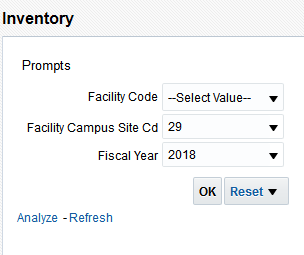 Lists Facility C-Level Org Occupancy by Floor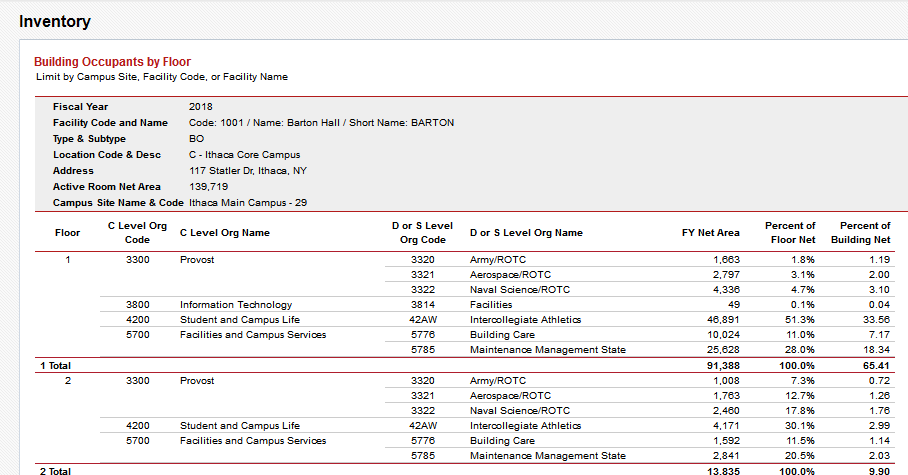 Building Space Use by Room Type	Developed for Tom King		Combined		Summary		Detail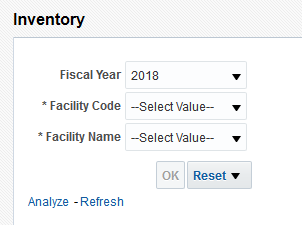 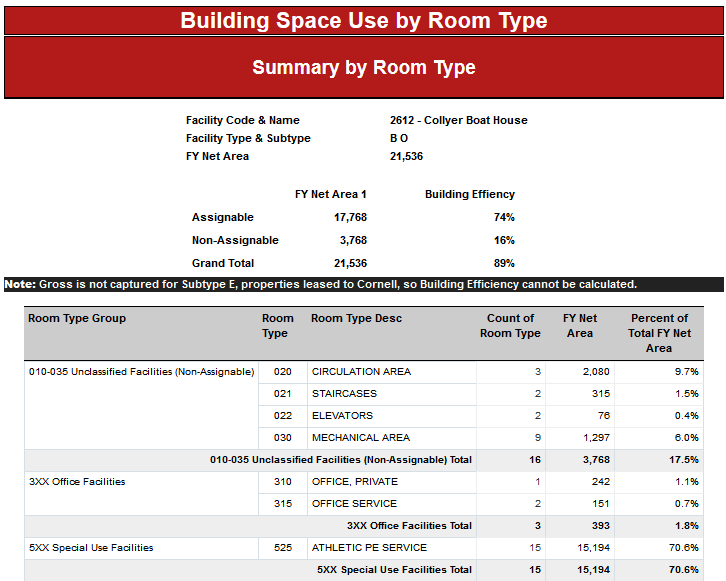 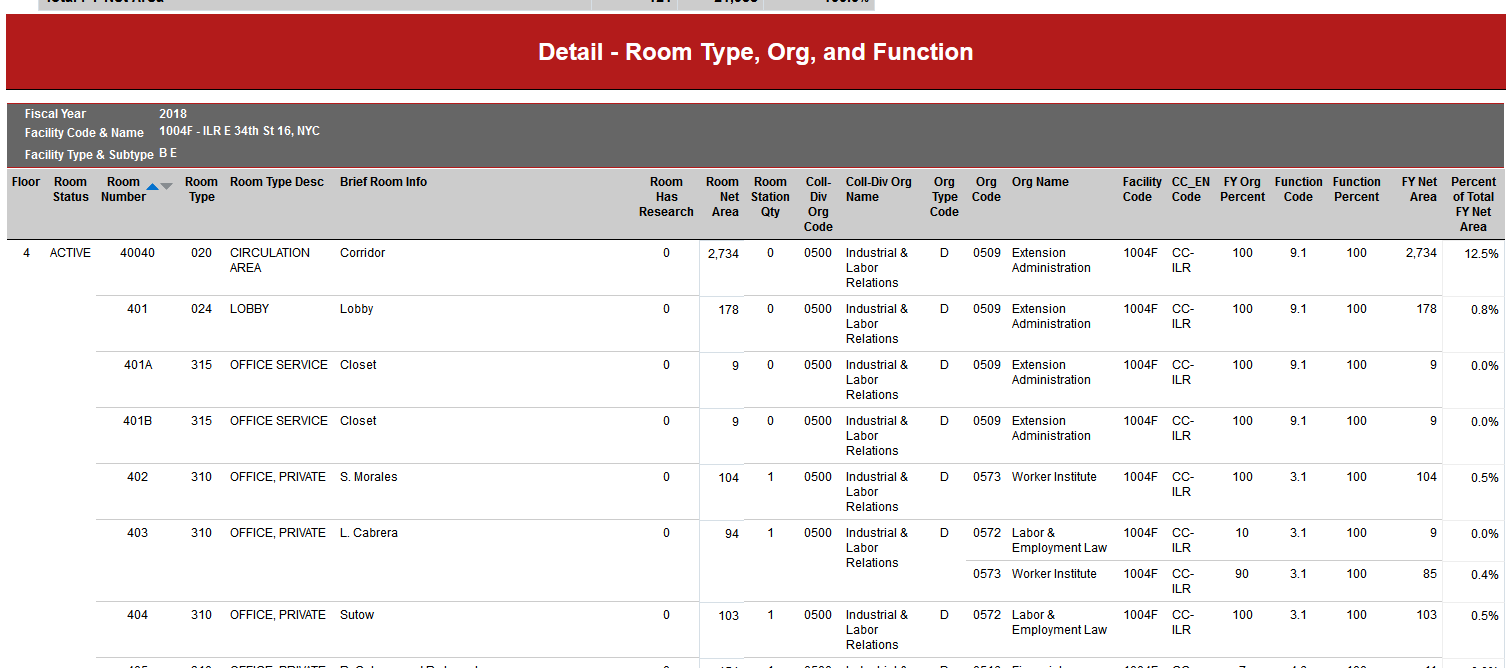 College Finance Officers Budget Report by BuildingBudget forecasting report -- two-year comparison by Building.Developed for the Finance Office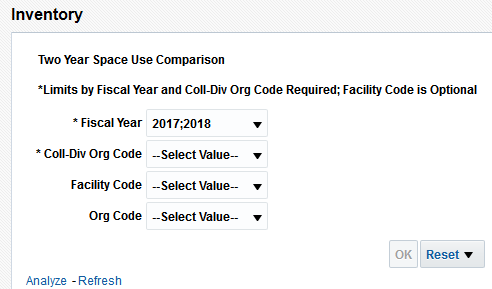 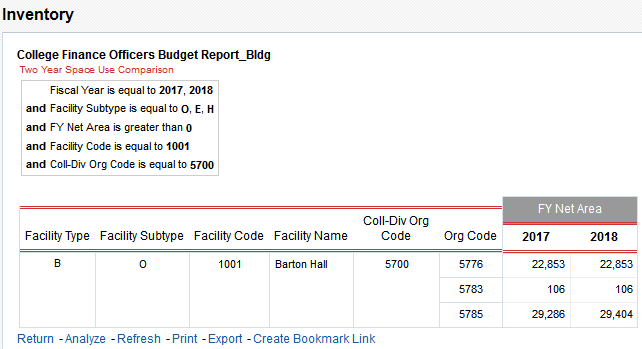 College Finance Officers Budget Report by Org	Budget forecasting report -- two-year comparison by Org.Developed for the Finance Office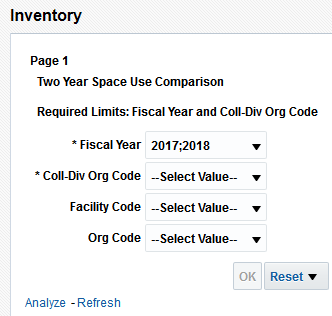 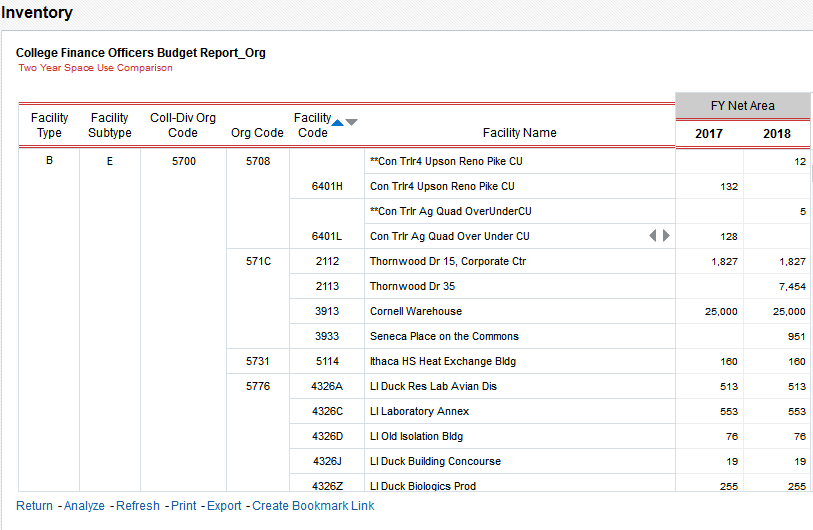 FAC 100 Limited by C-Level Org	Facility Characteristics Report modified to limit to selected C-Level Orgs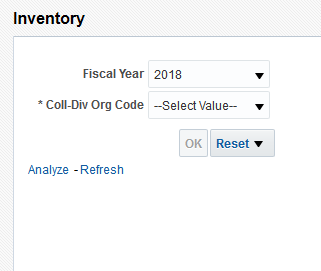 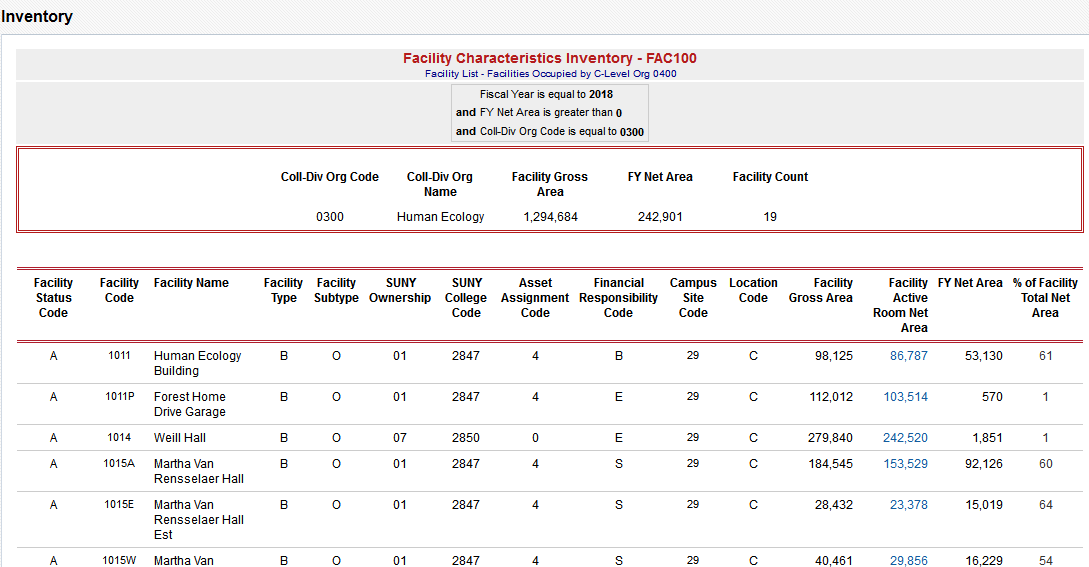 Facil Room List – Pinnacle Reconciliation	Developed for Pinnacle facility clean-up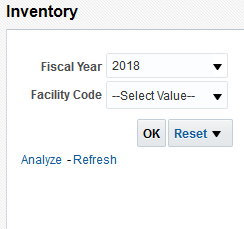 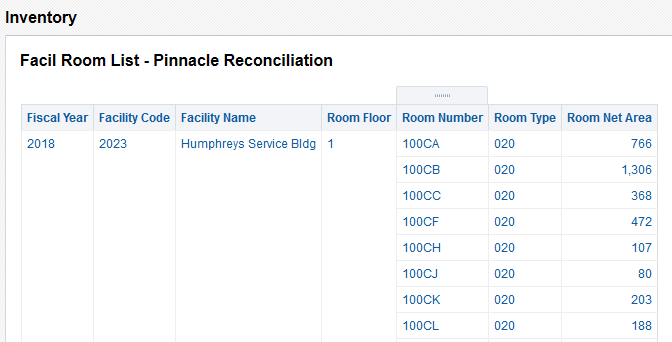 Facil Room List with Brief Room Info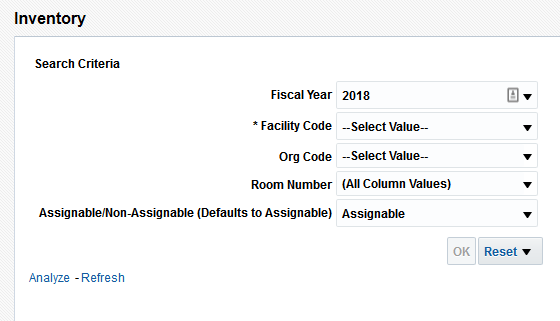 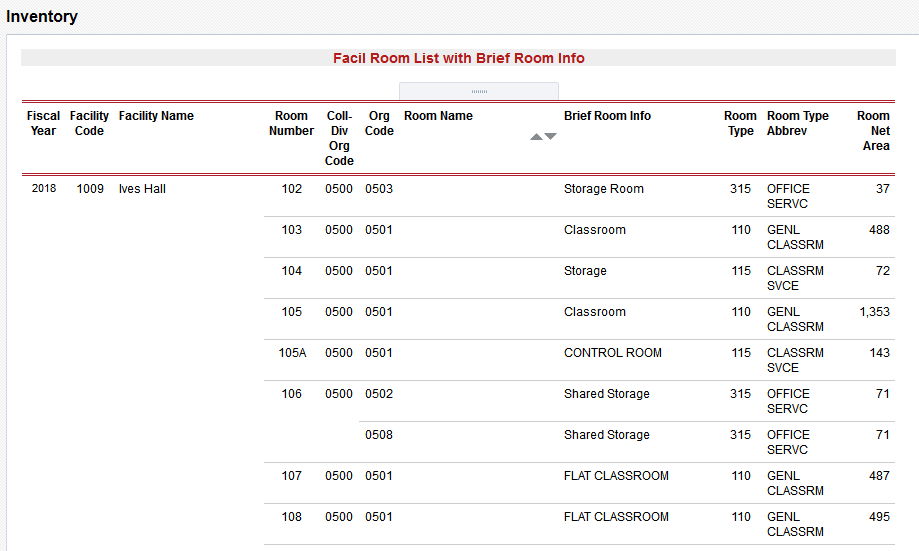 Facilities Assignable Space by C-Level Org – jbv	Developed for Jane VanDerzee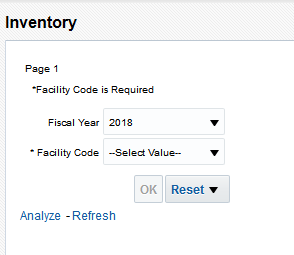 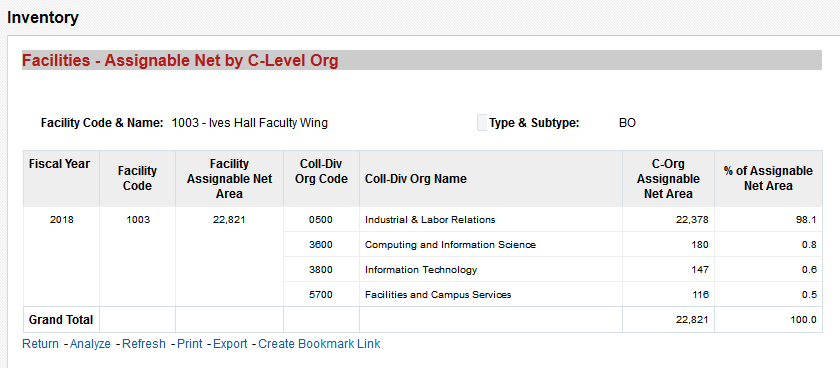 Facilities Finance Budget Model Support	Developed for the Finance Office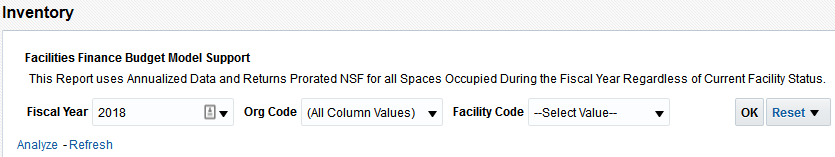 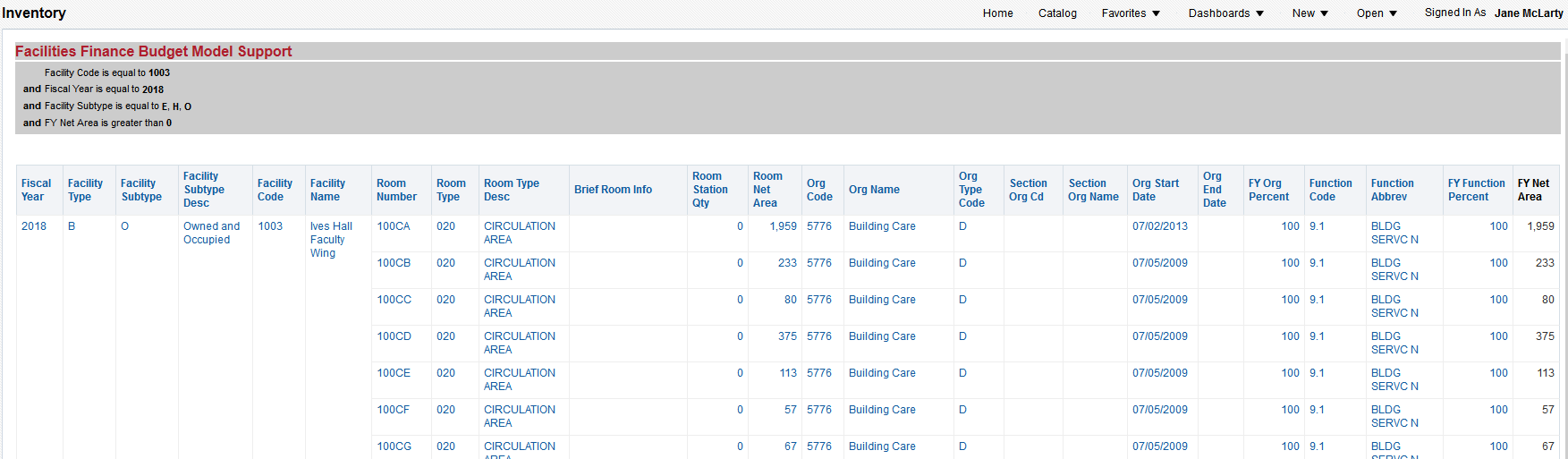 Facilities Finance Global Facility Lookup	Facility Look-Up with Detailed Prompts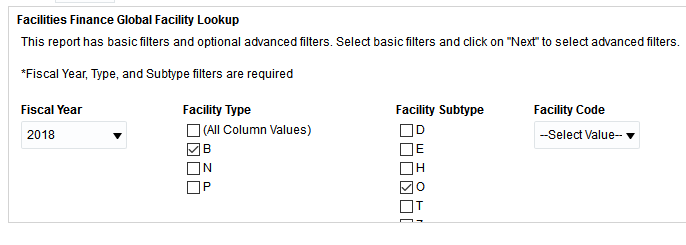 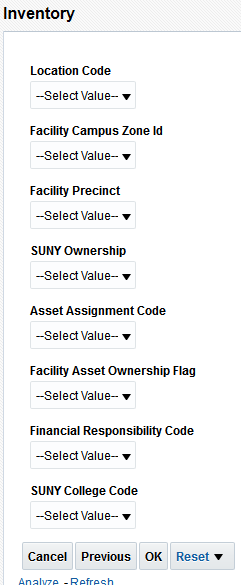 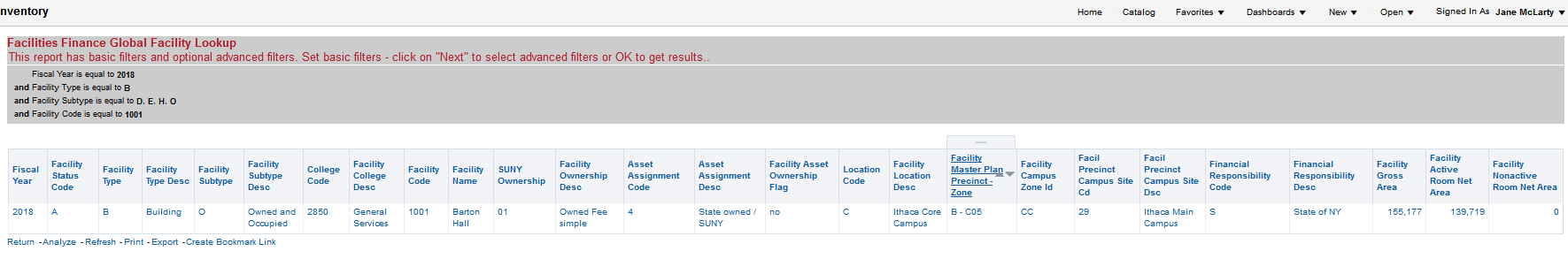 Facilities Finance Global Room Lookup	Facility Look-Up with Detailed Prompts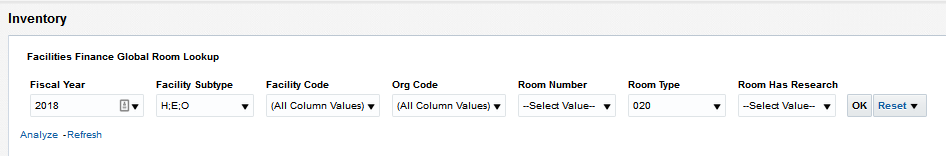 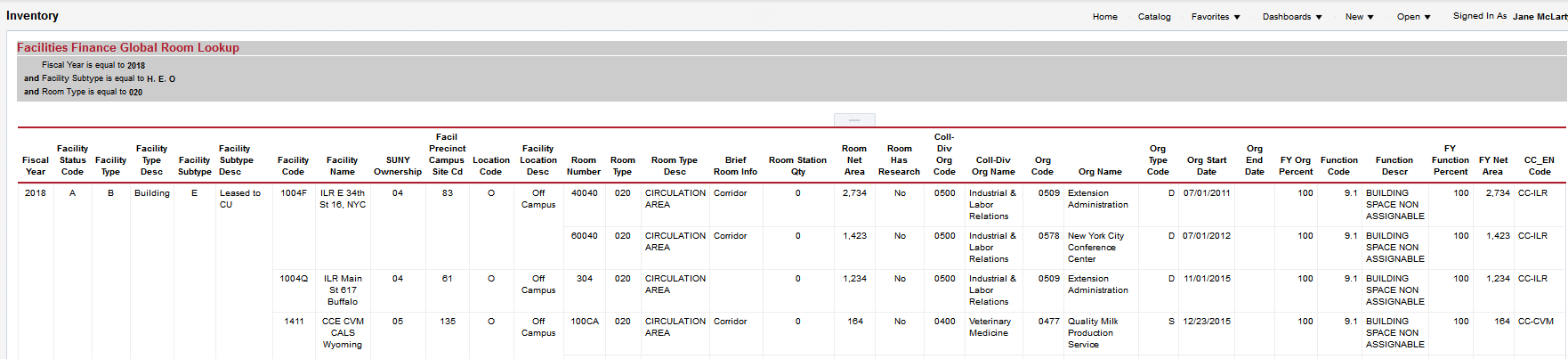 Facilities Occupied by Selected C-Level OrgsList of facilities with space coded to selected C-Level Orgs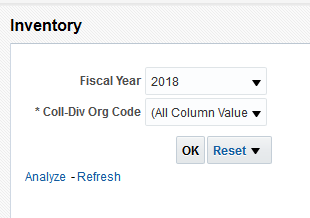 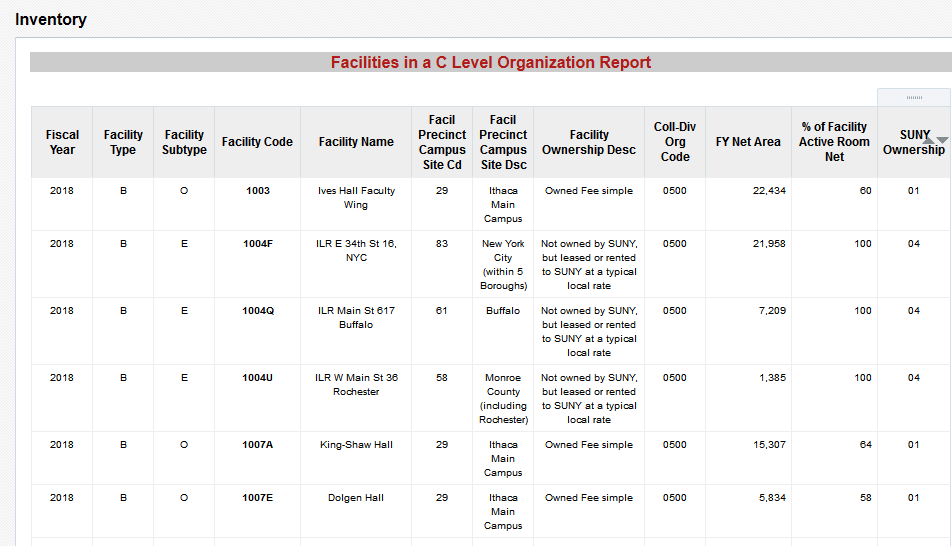 Facilities with Dominate C-Level OrgList of C-Level Orgs by building with percentage of occupation; used to determine the dominant Org a building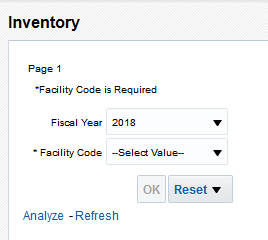 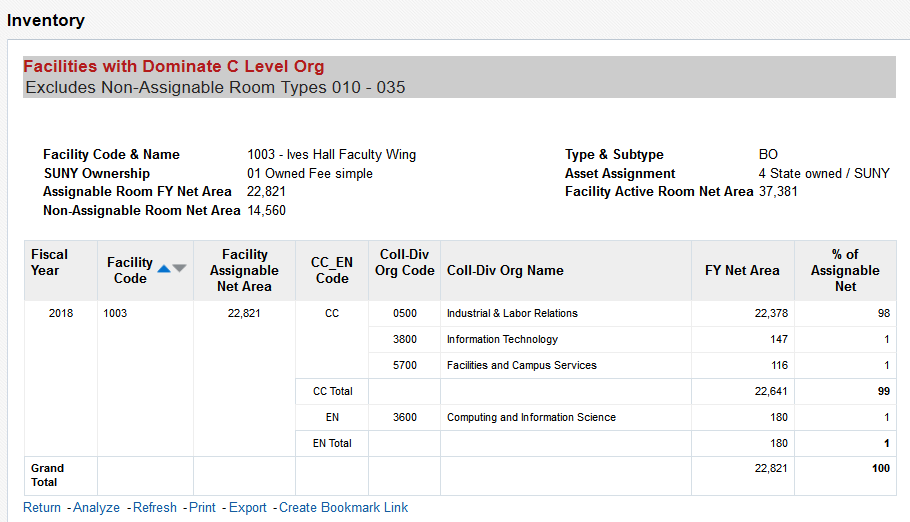 Facility Active Room List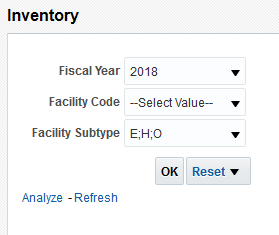 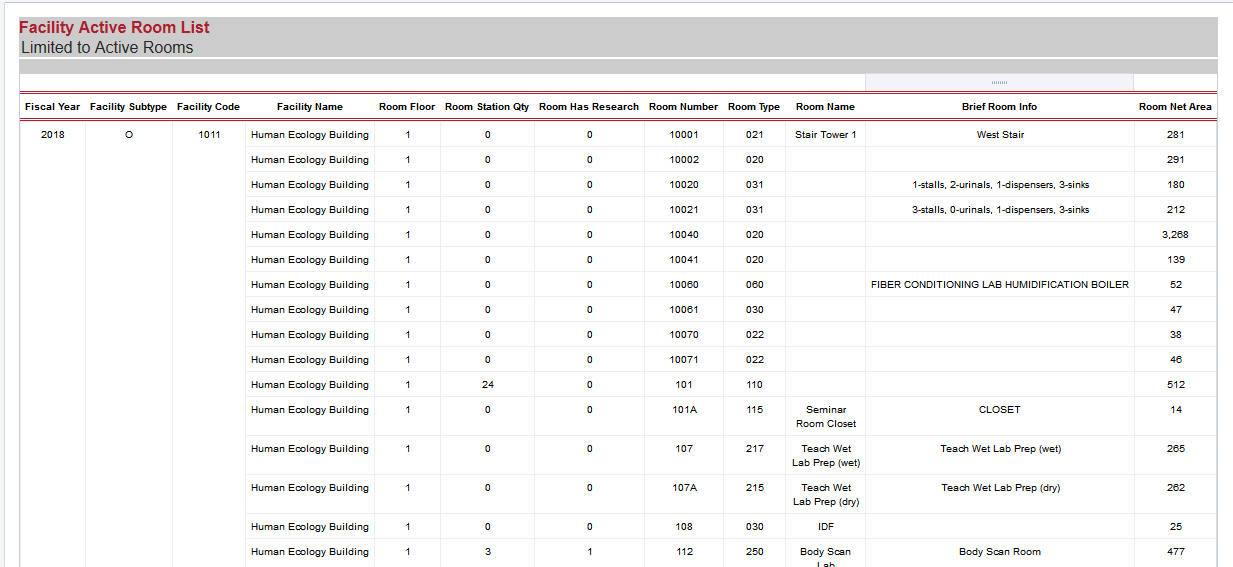 Facility Names and NicknamesNo promptsGenerates a list of facility names and nicknames as held in the Facilities Inventory Database.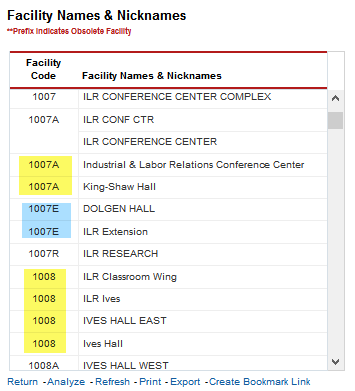 Facility Occupancy and Construction Date	FAC 100 with construction date and occupancy date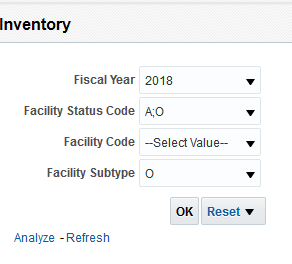 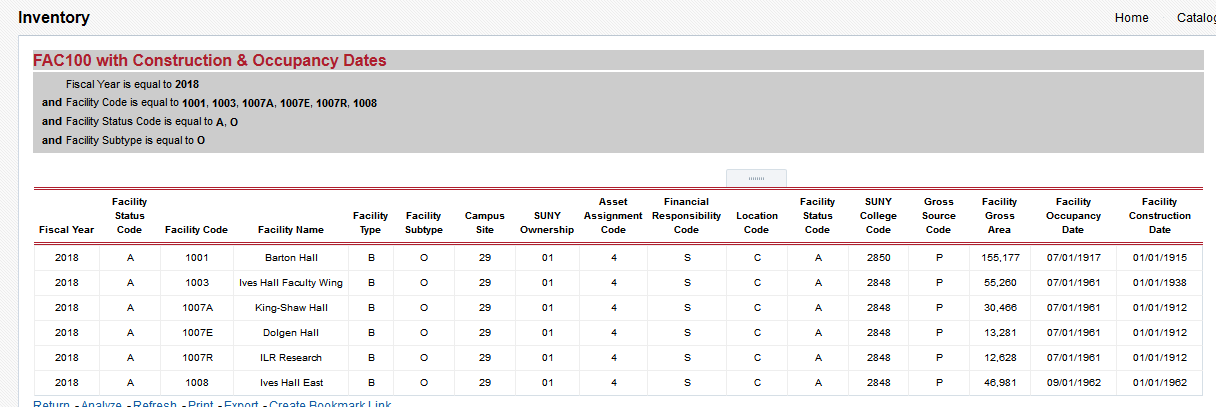 Facility Street Address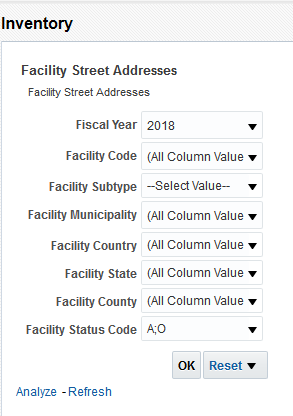 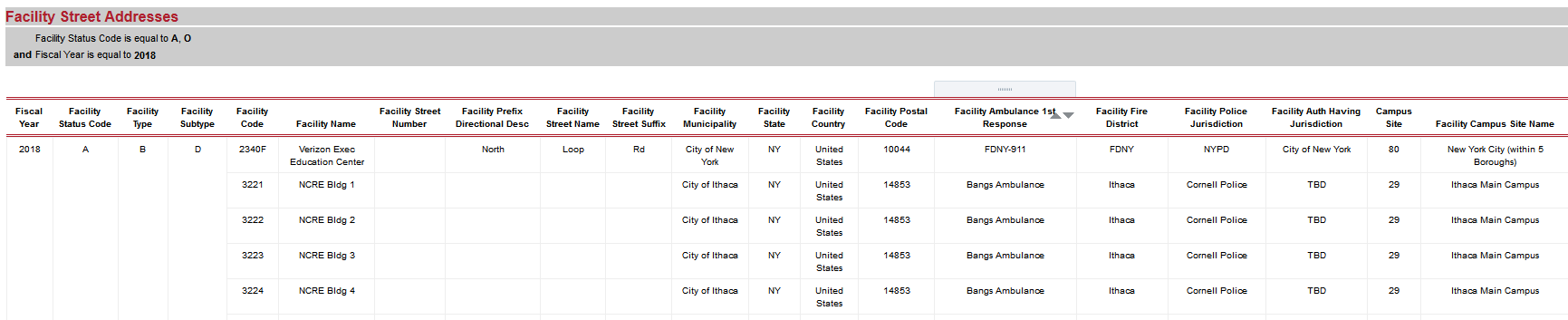 Legacy Budget Model	Developed for Finance Office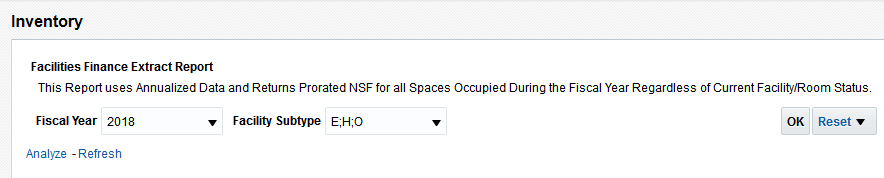 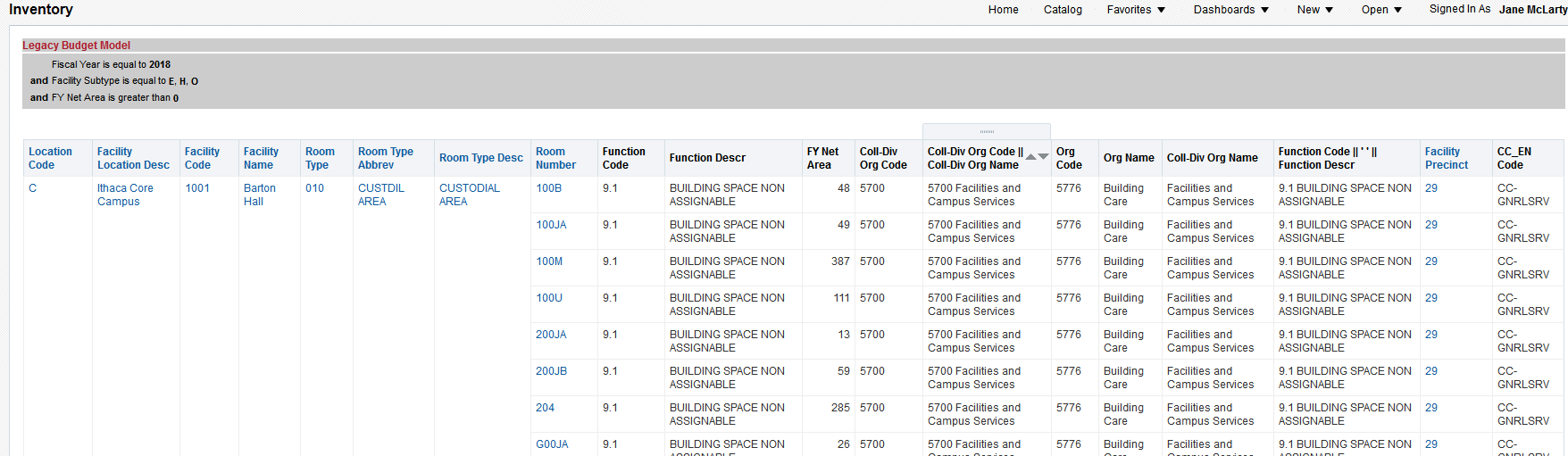 Outside Use 7.2 SUNY Facilities	Developed for Karen Kunz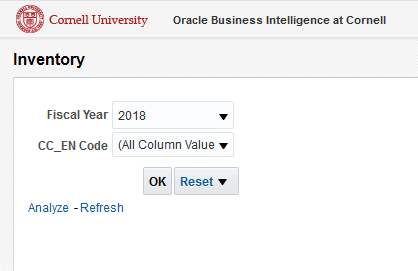 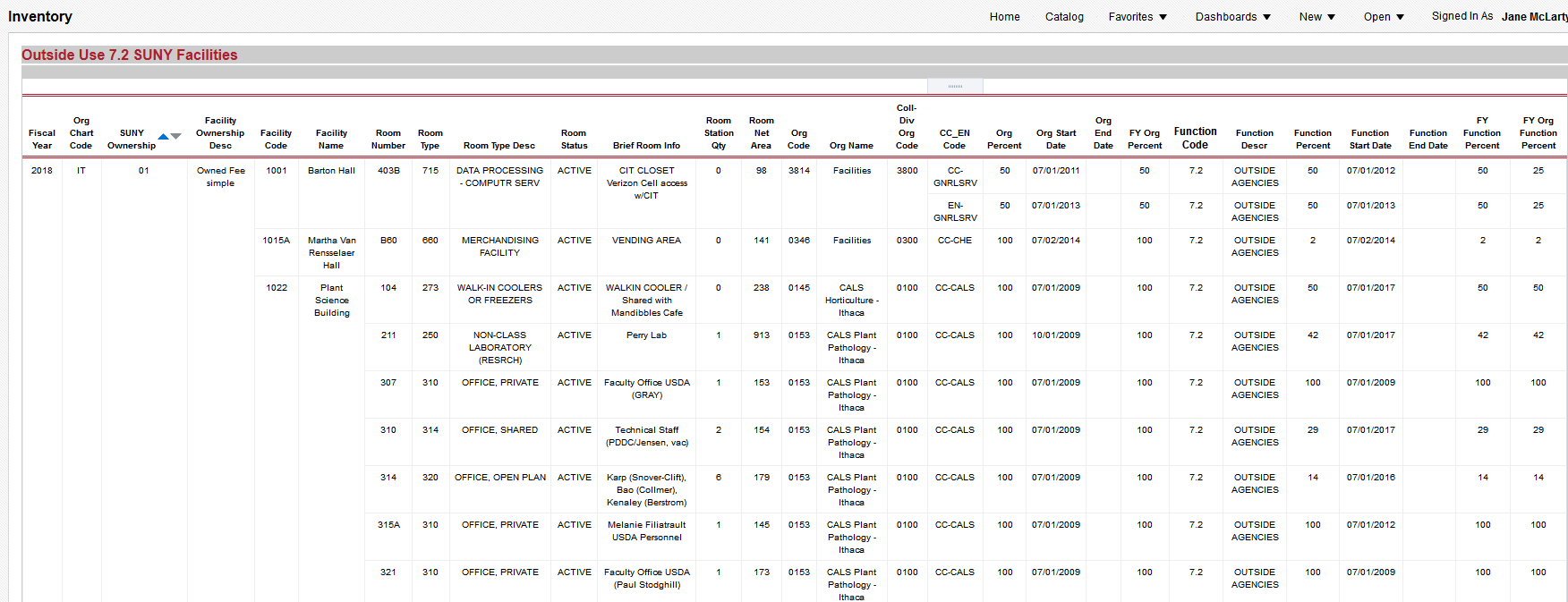 PAR Section 10 Occupying OrgsProvides information about occupants in Facilities undergoing renovations; developed for project managers.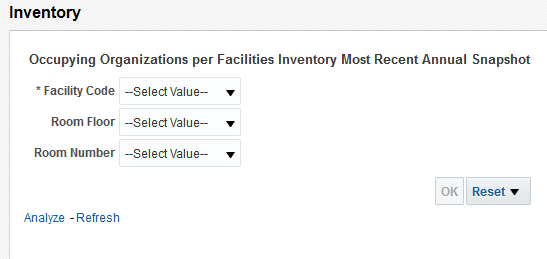 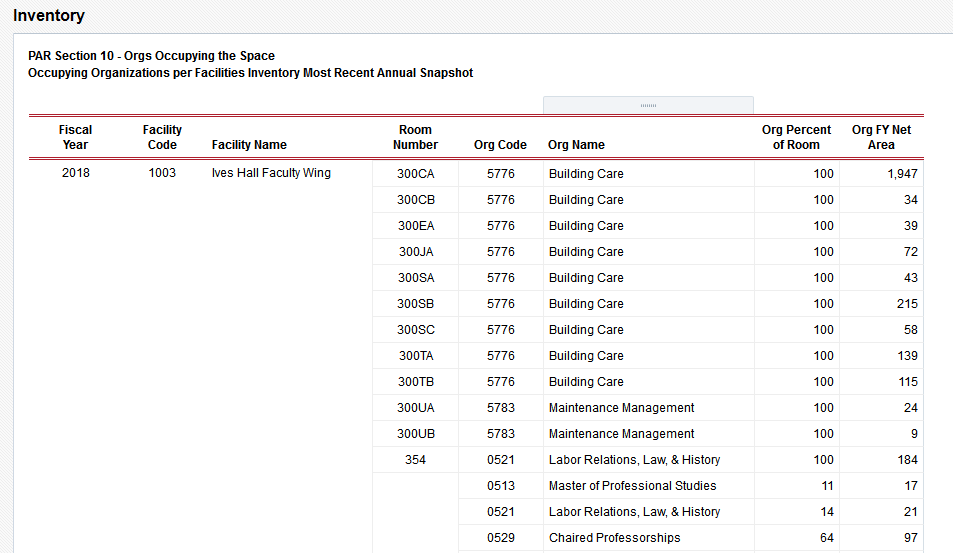 PAR Section 10 Space UsageCalculates the information needed to complete PAR Section 10; developed for project managers.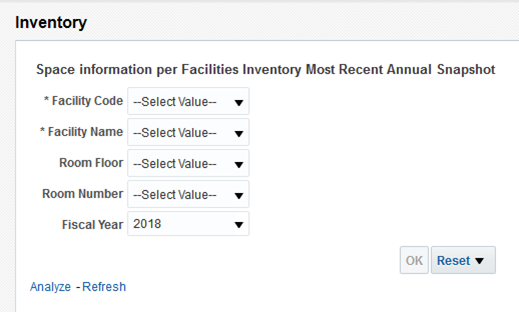 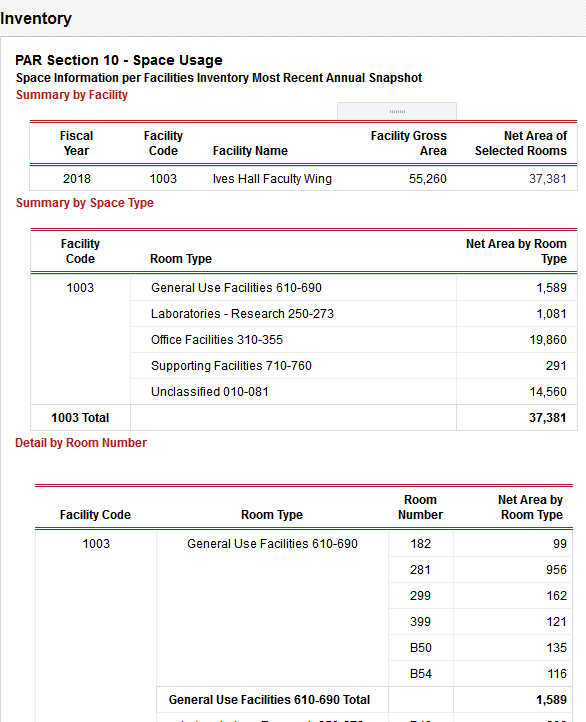 Space Reports by D or S OrgDeveloped for Margaret McFadden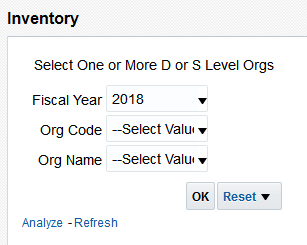 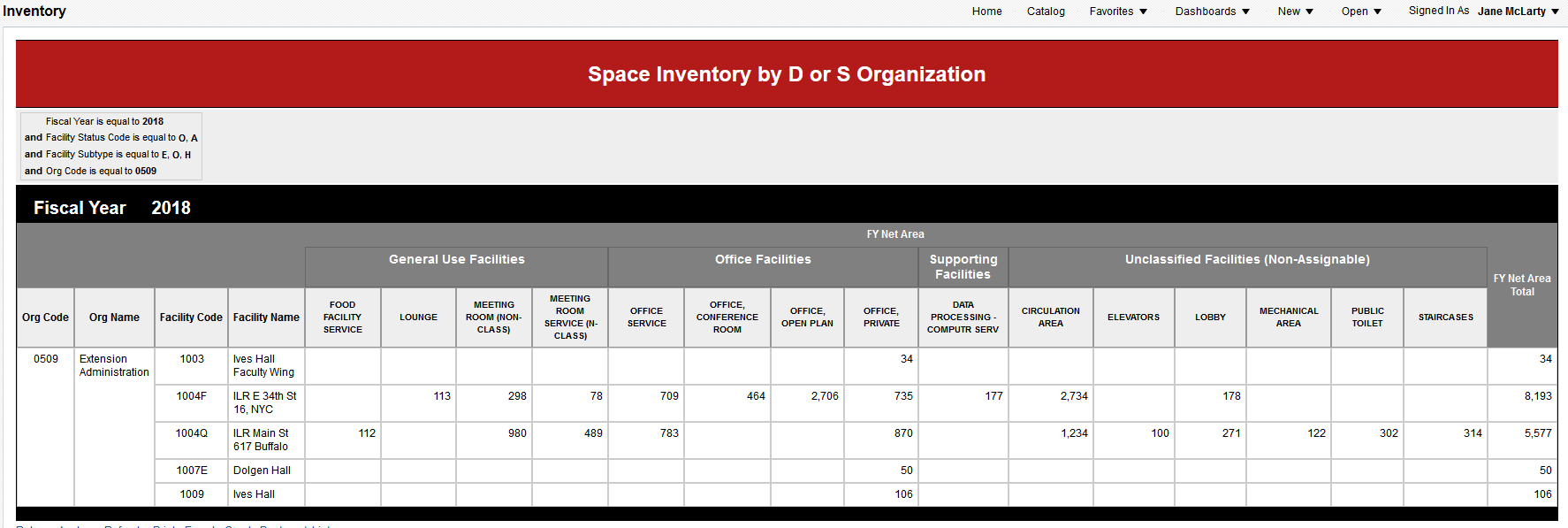 Space Reports by Facility	Reports developed for Margaret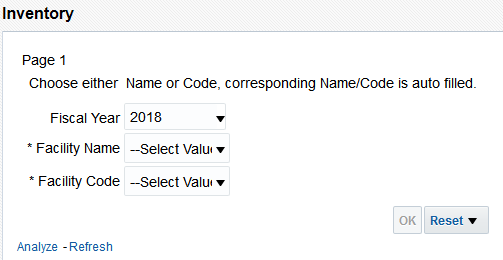 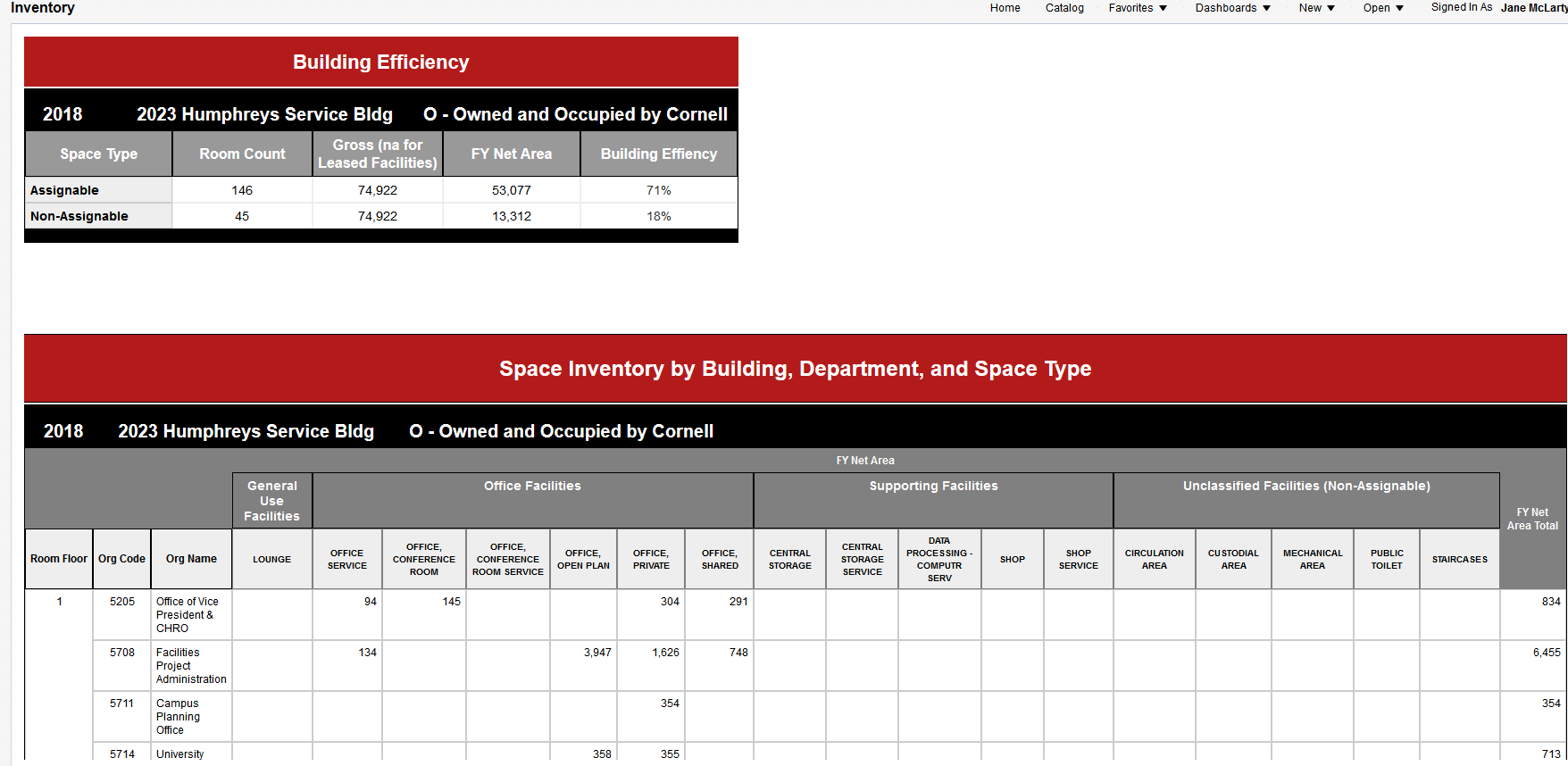 SUNY BCI Report	Reports SUNY BCI Information	This report displays the BCI information collected by SUNY until 2016, limited to facilities with a Contract College presence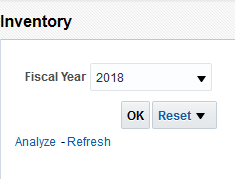 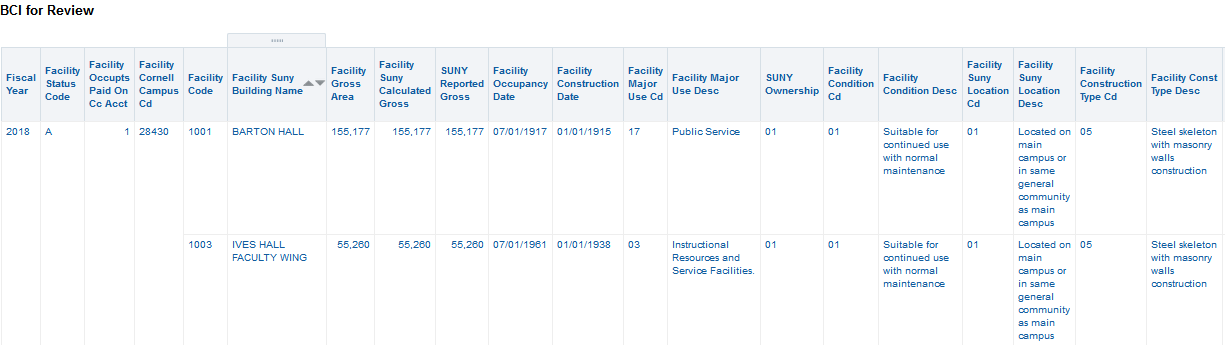 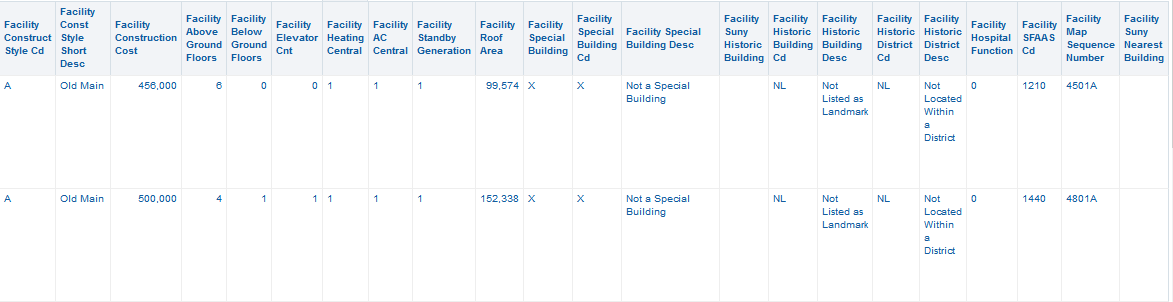 